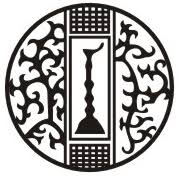 Indian Council for Cultural RelationsAzad Bhavan, I.P. Estate, New DelhiGuidelines forICCR Distinguished Indologist AwardPreamble:Indian Council for Cultural Relations (Hereinafter referred to “ICCR”) shall  institute “ICCR Distinguished Indologist Award” (Hereinafter referred to as “the Award”) which shall be intended to recognize eminent Indologists who  have made outstanding contribution to the study/ teaching/ research in India’s philosophy, thought, history, art, culture, Indian languages, literature, civilization, society etc.Part IGeneral TermsThere shall be one Award every year.  It could however be shared by more than one persons.Indologists working abroad shall be eligible for the Award.  The nominees should have made outstanding contribution to the study/ teaching/ research in India’s philosophy, thought, history, art, culture, Indian languages, literature, civilization, society etc.The Award is open to all individuals regardless of nationality, race, creed or sex.  An association, institution or organization shall not be eligible for the Award.A deceased person cannot be the subject of an Award.To be considered for the Award, it would ordinarily be necessary that a person shall be nominated in writing by an individual/ institution with the competence thereof in accordance with the provisions contained in Part III.  Personal applications for the Award shall not be considered.1Part IIPeriod of AwardThe Award shall be made annually starting with the year 2015 and every calendar year thereafter.If, however, it is considered that none of the nominations that have been made merit recognition, the Jury will be free to withhold the Award for the particular year.Part IIICompetence to Submit NominationsCompetence to submit nominations for the Award shall be enjoyed by :Heads of Indian Missions/ Posts abroad;Persons who have received the Award:Former members of the Jury;Ministries of Foreign Governments responsible for education and/ or cultural matters;Presidents/ Vice-Chancellors/ Rectors/ Heads of Foreign universities or Academic Institutions in the field of Indology; andAny other person whom the Jury may wish to invite to submit nominations for the Award.Every year ICCR shall issue letters in January inviting nominations from competent persons in accordance with the provisions of article (i) of this part.  This may be relaxed by the Chairperson of the Jury if considered necessary.The Jury shall consider such nominations as have been received in the office of the Indian Council for Cultural Relations, New Delhi up to and including 30 June of the year for which the Award is to be given, unless the Chairperson of the Jury is of the opinion that such time should be extended either in general or with reference to a particular nomination.Ordinarily, only nominations emanating from competent persons invited to nominate shall be considered.  However, a nomination shall not be invalid for consideration by the Jury merely on the ground of not having emanated from competent persons mentioned in the article (i) of this part. In all such cases, the decision of the Jury shall be final.Nomination to be considered should be accompanied by adequate supporting evidence.  2Part IVEvaluation of ProposalsNo individual shall merit an Award unless he/ she, in the opinion of the Jury, has made outstanding contribution to the study/ teaching/ research in India’s philosophy, thought, history, art, culture, Indian languages, literature, civilization, society etc.Part VSelection of the AwardeeThe requisite scrutiny and final selection for the Award shall be made by a Jury to be appointed by the Indian Council for Cultural Relations for this purpose.The Jury shall consist of seven members who shall all be Indian nationals. The President of ICCR shall be the Chairperson of the Jury and the Director General of ICCR shall be the Member-Secretary of the Jury.  The other five members shall be nominated by the Governing Body of ICCR in the following manner:  One Vice-President of ICCR;  Chairman of Indian Council for Philosophical Research;  Chairman of Indian Council for Historical Research:  Two eminent Indian Indologists/ persons from public life in India.Members of the Jury shall be appointed for a period of two years.  After two years those chosen, other than the Chairperson and Member-Secretary, shall retire.  The retiring persons shall, however, be eligible for reappointment.If a member of the Jury retires or dies before the expiry of the term of his office, another shall be appointed in his/ her place for the unexpired part of that term by the other members of the Jury.If for some reasons it is not possible for the Chairperson to be present then Vice-President of ICCR will act as the Chairperson.3The Jury shall not be competent to take a final decision unless at least four of its members are present.All efforts will be made by the Jury to arrive at a consensus decision.  However, if it is not possible, the decisions of the Jury shall be by a majority vote.  In the event of the votes on both sides being equal, the Chairperson presiding over the particular meeting shall have a casting vote.The discussions, deliberations, opinions and proceedings of the Jury in connection with the Awards shall not be made public or otherwise revealed.The Jury shall announce its decision, as far as possible by August every year.Decision of the Jury shall not be subject to confirmation by any other authority and no appeal or protest can be made against it.Part VIPresentation of AwardThe Award will comprise of US$ 20,000 (US Dollars Twenty Thousand), a Citation and a Gold plated Medalian.  If it is awarded to more than one person, the amount will be shared equally.As far as possible, presentation of the Award shall be made at New Delhi at a special ceremony.The awardee will be provided return business class air ticket and a week’s full local hospitality including domestic travel and stay in India.The awardee shall be invited to receive the Award in person.  However, if this not possible, the Award will be given by the Ambassador/ High Commissioner of India where the awardee is located.4Part VIIOther ProvisionsAny member of the Jury may propose any amendment in thise regulations. The members of the Jury shall decide whether such a change should be made or not but change(s) so proposed will not be incorporated in these regulations until these are approved by the Governing Body of Indian Council for Cultural Relations.The Indian Council for Cultural Relations shall also have the right to make changes in these regulations.The necessary finance for the Awards and for all expenses incidental thereto shall be provided by the Indian Council for Cultural Relations.-----5